ПРОЄКТ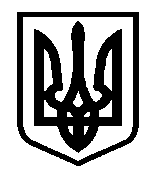 У К Р А Ї Н АДОНЕЦЬКА ОБЛАСТЬКРАМАТОРСЬКА РАЙОННА РАДАР І Ш Е Н Н Явід _____________ №______________Про затвердження Статуту комунального підприємства Краматорської районної ради «Краматорське районне БТІ» в новій редакціїКеруючись пунктом 20 частини 1 статті 43, підпунктом 3 пункту 6-2 Розділу V «Прикінцеві та перехідні положення» Закону України від 21.05.1997 № 280/97-ВР «Про місцеве самоврядування в Україні», враховуючи рішення Краматорської районної ради від 26.01.2021 року № ________ «Про затвердження передавального акту балансових рахунків, матеріальних цінностей та активів Олександрівської районної ради Краматорській районній раді», Краматорська районна рада, ВИРІШИЛА:1. Змінити назву «Олександрівське районне комунальне підприємство «Олександрівське БТІ» на «Комунальне підприємство Краматорської районної ради «Краматорське районне БТІ».2. Затвердити Статут комунального підприємства Краматорської районної ради «Краматорське районне БТІ» у новій редакції (додається).3. Доручити директору комунального підприємства ___________________ провести відповідні дії з реєстрації змін до установчих документів Підприємства, згідно вимог діючого законодавства України.4. Контроль за виконанням даного рішення покласти на постійну комісію з питань житлово-комунального господарства, приватизації і комунальної власності, архітектури та будівництва /Спаситель/.Голова районної ради 							         С.В.МоховикЗАТВЕРДЖЕНО:рішенням  Краматорськоїрайонної  ради від _____________№_________Голова районної ради______________ С.В.МоховикСТАТУТкомунального підприємства Краматорської районної ради «Краматорське районне БТІ»Місцезнаходження:84000, Донецька область,                                                                             смт. Олександрівка,                                                                             Площа Олександра Невського,12021 рікЗагальні положення Комунальне підприємство Краматорської районної ради« Краматорське районне БТІ» (далі- Суб’єкт господарювання») створено відповідно до Конституції України, Закону України «Про місцеве самоврядування в Україні», Господарського кодексу України, Цивільного кодексу України.1.2. Найменування комунального підприємства:1.2.1. Повне найменування: Комунальне підприємство Краматорської районної ради «Краматорське районне БТІ».1.2.2. Скорочена назва: КП «БТІ».1.3. Засновник підприємства - Краматорська районна рада, що є правонаступником Слов’янської районної ради (надалі - Засновник)1.4. Суб’єкт господарювання утвореній та діє на основі спільної власності територіальних громад Краматорського району.КП «Краматорське БТІ» є спільною власністю територіальних громад, сіл, селищ Краматорського району.1.5. Суб’єкт господарювання є юридичною особою, має відокремлене майно, самостійний баланс, розрахунковий та інші рахунки в установах банків.Суб’єкт господарювання має печатку, штамп та бланки зі своїм найменуванням.1.7. Суб’єкт господарювання має право укладати угоди, договори, контракти з юридичними та фізичними особами у встановленому законом порядку, набувати майнові права та особисті немайнові права, нести обов’язки, бути позивачем і відповідачем у суді, господарському суді.1.8. У встановленому законом порядку за погодженням із Засновником Суб’єкт господарювання може виходити до асоціації та інших об’єднань підприємств.1.9. Суб’єкт господарювання здійснює свою діяльність на принципах господарського розрахунку.1.10.Засновник не несе відповідальності за зобов’язанням Суб’єкту господарюванняСуб’єкт господарювання не несе відповідальності за зобов’язаннями Засновника.1.11. Суб’єкт господарювання у своїй господарській діяльності керується Законами України «Про підприємництво», нормативно - правовими актами органів місцевого самоврядування, іншими законодавчими актами 
України та цим Статутом.1.12. Місцезнаходження Суб’єкта  84000, Донецька область, смт. Олександрівка, площа Олександра Невського, буд. 1Мета створення і предмет діяльності суб’єкта господарювання2.1. Метою створення Суб’єкта господарювання є здійснення господарської діяльності для задоволення потреб фізичних та юридичних осіб територіальних громад Краматорського району в послугах, пов’язаних із технічною інвентаризацією незалежно від форми власності з метою отримання прибутку у порядку, передбаченому чинним законодавством.Предметом діяльності Суб’єкта господарювання є:Технічна інвентаризація, паспортизація і оцінка будинків і споруд громадського та виробничого призначення, господарських будівель, споруд, садових та дачних будинків, гаражів незалежно від форми власності;Технічна інвентаризація інженерних споруд мереж водопроводу і каналізації, споруд і мереж;Технічна інвентаризація споруд зовнішнього благоустрою, доріг, тротуарів, мостів, трубопроводів, водопровідних споруд, а також зелених насаджень (скверів, парків, садів, тощо.);Складання схематичних планів земельних ділянок;Виготовлення технічної документації на об’єкти нерухомого майна, що підлягають приватизації.Облік змін у складі, стані та вартості основних фондів (споруд, будівель та ін.);Виявлення самочинного будівництва та самовільного переобладнання об’єктів нерухомості при проведенні інвентаризаційних справ постійного зберігання на об’єкти нерухомого майна;Зберігання, оновлення та поповнення інвентаризаційних справ постійного зберігання на об’єкти нерухомого майна;Виконання інших інвентаризаційних робіт у порядку, визначеному чинним законодавством;Надання інформації по письмовому запиту фізичним та юридичним особам у відповідності до діючого законодавства.Підготовка та видача в установленому порядку довідок про загальну площу новозбудованих та реконструйованих будинків (будівель);Виконання робіт (послуг) вироблення і реалізація товарів, а також будь-які інші види господарської діяльності, дозволені законодавством України, з метою отримання прибутку;Підготовка документів для приватизації державного житлового фонду;Організація, виготовлення і видача відповідним власникам об’єктів нерухомого майна копій інвентаризаційно-технічної документації;Розгляд, у необхідних випадках, перевірка на місцях листів і заяв громадян з питань, пов’язаних з технічною інвентаризацією;Організація семінарів  , лекцій та інших форм підготовки, підвищення кваліфікації працівників Суб’єкта господарювання;Вирішення питань матеріально-технічного постачання й впровадження у виробництво нових видів послуг.3. Майно Підприємства3.1. Майно підприємства складають виробничі і невиробничі фонди, а також грошові кошти та інші цінності, вартість яких відображається у самостійному балансі Суб’єкта господарювання.3.2.  Майно Суб’єкта господарювання є спільною власністю територіальних громад сіл, селищ Краматорського району і закріплюється за ним на праві господарського відання.3.3.Джерелами формування майна Суб’єкта господарювання є:3.3.1. Грошові і майнові внески Засновника;3.3.2. Доходи, від реалізації робіт та послуг, інших видів господарської діяльності, а також від реалізації непотрібного або застарілого майна, з дозволу Засновника;3.3.3. Кредити банків та інших кредиторів;3.3.4. Майно, придбане в  інших суб’єктів господарювання, організацій, підприємств та громадян;3.3.5. Інші джерела формування майна, не заборонені чинним законодавством3.4. Вилучення державою у Суб’єкта господарювання майна, що закріплене за ним на праві господарського відання, здійснюються лише у випадку та в порядку, встановленому законодавством.3.5. Збитки, заподіяні Суб’єкту господарювання внаслідок порушень його майнових прав громадянами, юридичними особами і державними органами, відшкодовуються Суб’єкту господарювання на підставі рішень суду.Збитки, завдані Суб’єкту господарювання внаслідок виконання рішень органів державної влади чи органів місцевого самоврядування, підлягають відшкодуванню зазначеними органами добровільно або за рішенням суду Суб’єкта господарювання.3.6. Основні фонди Суб’єкта господарювання не можуть бути предметом безкоштовного використання, застави, внеском до статутного фонду інших юридичних осіб. Не можуть бути продані, передані або відчужені у будь-який спосіб без згоди Засновника.Надання в оренду, концесію та списання майна Суб’єкта господарювання здійснюється відповідно до чинного законодавства.3.7. Суб’єкт господарювання здійснює володіння, користування землею та іншими природними ресурсами відповідно до мети своєї діяльності та чинного законодавства.Вирішення питання щодо оформлення земельних правовідносин, у тому числі вилучення або відмови від земель, наданих у постійне користування або закріплених за Суб’єктом господарювання, здійснюється за погодженням із Засновником.4. Органи управління суб’єкта господарювання4.1. Органами управління Суб’єктом господарювання є:4.1.1. Краматорська районна рада- Засновник, Краматорська районна державна адміністрація.4.1.2. Начальник Суб’єкта господарювання;4.2. Засновник є вищим органом управління Суб’єкта господарювання.До виключної компетенції Засновника належить:4.2.1. Затвердження Статуту Суб’єкта господарювання, внесення до нього змін та доповнень;4.2.2. Прийняття рішень про припинення діяльності Суб’єкта господарювання шляхом його реорганізації або ліквідації.4.2.3. Прийняття рішень про надання згоди на заснування Суб’єктом господарювання господарських товарів;4.2.4. Прийняття рішень про надання згоди на вступ Суб’єкта господарювання до господарських товариств у якості учасника;4.2.5. Прийняття рішень про надання попередньої згоди на відчуження майнових об’єктів Суб’єкта господарювання до основних фондів, на конкурентних засадах, якщо інше не встановлено законодавством;4.2.6.Прийняття рішень про списання з балансу основних фондів;4.2.7.Узгодження питань отримання Суб’єктом господарювання кредитів, позик тощо.4.3. Термін виконання робіт з технічної інвентаризації встановлюється договором. Суб’єкт господарювання реалізує свої роботи (послуги) за цінами і тарифами згідно договору враховуючи норми часу.4.4. Розмір та порядок оплати робіт із технічної інвентаризації визначається у договорі за домовленістю сторін, з урахуванням вимог «Збірника норм часу на роботи та послуги, що виконуються суб’єктом господарювання, які здійснюють технічну інвентаризацію об’єктів нерухомого майна» затвердженого наказом Міністерства регіонального розвитку, будівництва та житлово-комунального господарства та зареєстрованого у Міністерстві юстиції України.4.5. Начальник Суб’єкта господарювання:4.5.1. Здійснює керівництво його діяльністю, вирішує усі питання діяльності Суб’єкта господарювання, за винятком тих, що відповідно до чинного законодавства України та/ або Статуту Суб’єкта господарювання відносяться до компетенції Засновника;4.5.2. Є підзвітнім Засновнику, організовує виконання його рішень;4.5.3. Несе повну персональну відповідальність за результати фінансово-господарської діяльності Суб’єкта господарювання та законність вчинених ним дій та прийняття рішень;4.5.4. Діє без довіреності від імені Суб’єкта господарювання в межах встановлених Статутом і законодавством, та представляє Суб’єкт господарювання у відносинах з громадянами, підприємствами, установами, організаціями, органами державної влади і місцевого самоврядування;4.5.5. Призначається на посаду та звільняється з посади рішенням сесіїКраматорської районної ради.4.6. Відповідно до компетенції начальник:4.7. Звітує про роботу Суб’єкта господарювання в порядку та з періодичністю, визначеними Краматорською районної ради.4.7.2. Забезпечує приймання та виконання доведеного до Суб’єкта господарювання в установленому порядку комунального замовлення, враховує його при формуванні виробничих програм, визначенні перспектив економічного і соціального розвитку Суб’єкта господарювання;4.7.3. Укладає, змінює та розриває господарські контракти та договори;4.7.4. Затверджує організаційну структуру Суб’єкта господарювання та штатний розклад, приймає на роботу, звільняє, заохочує працівників Суб’єкта господарювання і накладає стягнення;4.7.5. Встановлює систему оплати праці, посадові оклади оплати праці згідно із чинним законодавством;4.7.6. Видає накази та розпорядження з питань діяльності Суб’єкта господарювання, обов’язкові для всіх працівників Суб’єкта господарювання;4.7.7. Укладає та змінює колективний договір з трудовим колективом Суб’єкта господарювання, забезпечує його виконання;4.7.8. Самостійно вчиняє будь-які інші дії в інтересах територіальних громад, сіл, селища Краматорського району , за винятком тих, що відповідно до законодавства або Статуту попередньо потребують рішення Краматорської районної ради;4.7.9. Несе повну особисту відповідальність за достовірність та повноту здійснення бухгалтерського обліку та статистичної звітності, а також своєчасність подання звітності до відповідних державних установ;4.8. Під час відсутності начальника, його обов’язки виконує інший відповідальний працівник Суб’єкта господарювання на підставі наказу начальника Суб’єкта господарювання.5. Господарська діяльність і звітність суб’єкта господарювання5.1. Суб’єкт господарювання самостійно здійснює свою господарську діяльність на принципах господарського розрахунку, несе відповідальність за наслідки цієї діяльності, за виконання взятих на себе зобов’язань відповідно до чинного законодавства.5.2. Суб’єкт господарювання самостійно визначає перспективи розвитку, виходячи з попиту на роботи ( послуги), які вони реалізує, витрати, необхідні для забезпечення виробничого та соціального розвитку Суб’єкта господарювання. Основу планів складають договори, укладені із споживачами робіт та послуг і постачальниками матеріально-технічних ресурсів.5.3. Засновник Суб’єкта господарювання не втручається в його оперативно-господарську діяльність.5.4. Прибуток Суб’єкта господарювання, що залишається після покриття матеріальних витрат, витрат по оплаті праці, плати відсотків за кредитами банків, оплати податків і інших обов’язкових платежів, залишається у розпорядженні Суб’єкта господарювання.5.5. Суб’єкт господарювання здійснює оперативний і бухгалтерський облік результатів своєї діяльності.5.6. Порядок ведення бухгалтерського обліку і звітності визначається чинним законодавством                                6. Трудові відносини і соціальні гарантії6.1.Трудові відносини працівників Підприємства регулюються чинним законодавством.6.2.Трудовий колектив Суб’єкта господарювання складають всі громадяни, які беруть участь своєю працею в його діяльності на основі трудового договору ( контракту)6.3.Трудові відносини Суб’єкта господарювання з членами трудового колективу будуються на основі трудового законодавства України.6.4. Самоврядування трудового колективу здійснюється в порядку та межах, визначених Колективним договором, укладеним начальником Суб’єкта господарювання з трудовим колективом.7.Порядок внесення змін і доповнень до статуту суб’єкта господарювання7.1. Внесення змін до статуту Суб’єкта господарювання є виключною компетенцією Засновника за поданням органу, до сфери управління якого входить підприємство.Трудовий колектив Суб’єкта господарювання та начальник Суб’єкта господарювання мають право ініціювати внесення змін до Статуту Суб’єкта господарювання.7.2. Зміни набувають чинності з моменту їх державної реєстрації згідно діючого законодавства. 8.Припинення діяльності суб’єкта господарювання8.1. Припинення діяльності суб’єкта господарювання здійснюється шляхом його реорганізації (злиття, приєднання, поділу, перетворення або ліквідації) за рішенням Засновника- Краматорської районної ради, суду та в інших випадках, встановлених законодавством.8.1.3. Дати внесення до Єдиного державного реєстру Суб’єкта господарювання запису про рішення Засновника, суду або уповноваженого ними органу щодо ліквідації Суб’єкта господарювання ліквідаційна комісія зобов’язана вжити всіх необхідних заходів щодо стягнення дебіторської заборгованості юридичної особи, що ліквідується, та письмово повідомити кожного з боржників про припинення суб’єкта господарювання в установлені строки. 8.2. У разі реорганізації та ліквідації Суб’єкта господарювання працівникам, які звільняються гарантується дотримання їх прав та інтересів відповідно до чинного законодавства.8.3. Під час проведення заходів щодо ліквідації Суб’єкта господарювання до завершення строку пред’явлення  вимог кредиторів ліквідаційна комісія закриває рахунки, відкриті у фінансових установах, крім рахунка, який використовується для розрахунків з кредиторами під час ліквідації Суб’єкта господарювання.8.4. Ліквідаційна комісія вживає заходів щодо інвентаризації майна Суб’єкта господарювання. У випадках, установлених законом, ліквідаційна комісія забезпечує проведення незалежної оцінки майна  Суб’єкта господарювання, що припиняється.8.5. Ліцензії, документи дозвільного характеру та інші документи, а також печатки та штампи, які підлягають поверненню органам державної влади, органам місцевого самоврядування повертаються їм ліквідаційною комісією.8.6. До моменту затвердження ліквідаційного балансу ліквідаційна комісія складає та подає органам доходів і зборів Пенсійного фонду України та фондів соціального страхування звітність за останній звітній період.8.7. Виплата грошових сум кредиторам Суб’єкта господарювання, що ліквідується у тому числі за податками, зборами, єдиним внеском на загальнообов’язкове державне соціальне страхування та іншими коштами, що належить сплатити до державного або місцевого бюджету, Пенсійного фонду України, фондів соціального страхування, провадиться у порядку черговості, встановленому статтею 112 Цивільного кодексу України.	У разі недостатності у Суб’єкта господарювання, що ліквідується, коштів для задоволення вимог кредиторів ліквідаційна комісія організовує реалізацію майна Суб’єкта господарювання.8.8. Після завершення розрахунків з кредиторами ліквідаційна комісія складає ліквідаційний баланс, забезпечує його затвердження учасниками Суб’єкта господарювання, судом або органом, що прийняв рішення про припинення Суб’єкта господарювання, та забезпечує  подання органам доходів і зборів.8.9. Майно Суб’єкта господарювання, та забезпечує подання органам доходів і зборів.8.10. Майно Суб’єкта господарювання, що залишилися після задоволення вимог кредиторів ( у тому числі за податками, зборами, єдиним внеском на загальнообов’язкове державне соціальне страхування та іншими коштами, що належить сплатити до державного або місцевого бюджету, Пенсійного фонду України, фондів соціального страхування), передається учасника Суб’єкта господарювання, якщо інше не встановлено установчими документами Суб’єкта господарювання або законом.8.11. Документи, що підлягають обов’язковому зберіганню, передаються в установленому законодавством порядку відповідним архівним установам.8.12. Ліквідаційна комісія забезпечує подання державному реєстратору документів, передбачених законом, для проведення державної реєстрації припинення Суб’єкта господарювання в установлений законом строк.